НОД в средней группе.Художественное творчество.Нетрадиционная техника рисования с помощью ватных дисков «Снегири»Подготовила:воспитатель МБДОУ №37 Лысак Е.А.Рисование снегиря очень сложный процесс для детей средней группы. Поэтому я облегчила работу своим детям, и предложила им нарисовать птичку с помощью ватных дисков.Цель: учить рисовать снегирей с использованием нетрадиционной техники.
Задачи: научить изображать птицу с использованием ватных дисков, выделяя особенности и различия снегирей. Развивать творчество, воображение, расширять кругозор. Воспитывать художественно – эстетический вкус.Этапы выполнения работы:1. Понадобиться один диск (его лучше разделить на два круга). Один круг- это будет туловище.2. Второй круг разрезать пополам. Одна половинка - это крылышко, а из второй вырезать кружок - это голова снегиря.3. На тонированном листе бумаги разместить наши заготовки, выложив птичку.4. Для туловища смешали серый цвет краски. Серым цветом раскрасили спинку.5. Красным цветом раскрасили грудку. (Очень важно, когда наносите краску - хорошо пропитывайте диск водой, чтобы он приклеился к листу).6. Голову (кружок)располагаем так, чтобы она немного накладывалась на туловище, тем самым добьемся плавного перехода.7. Располагаем крылышко, закрашиваем черным цветом.8. Клюв и хвостик ребенок дорисовывает.9. Глаз рисовали с помощью ватной палочки (белым цветом, а черный зрачек -кисточкой, но только хвостиком.10. Можно нарисовать снегирю угощение - рябину, с помощью ватных палочек.11. Работа готова. Детям очень понравилось.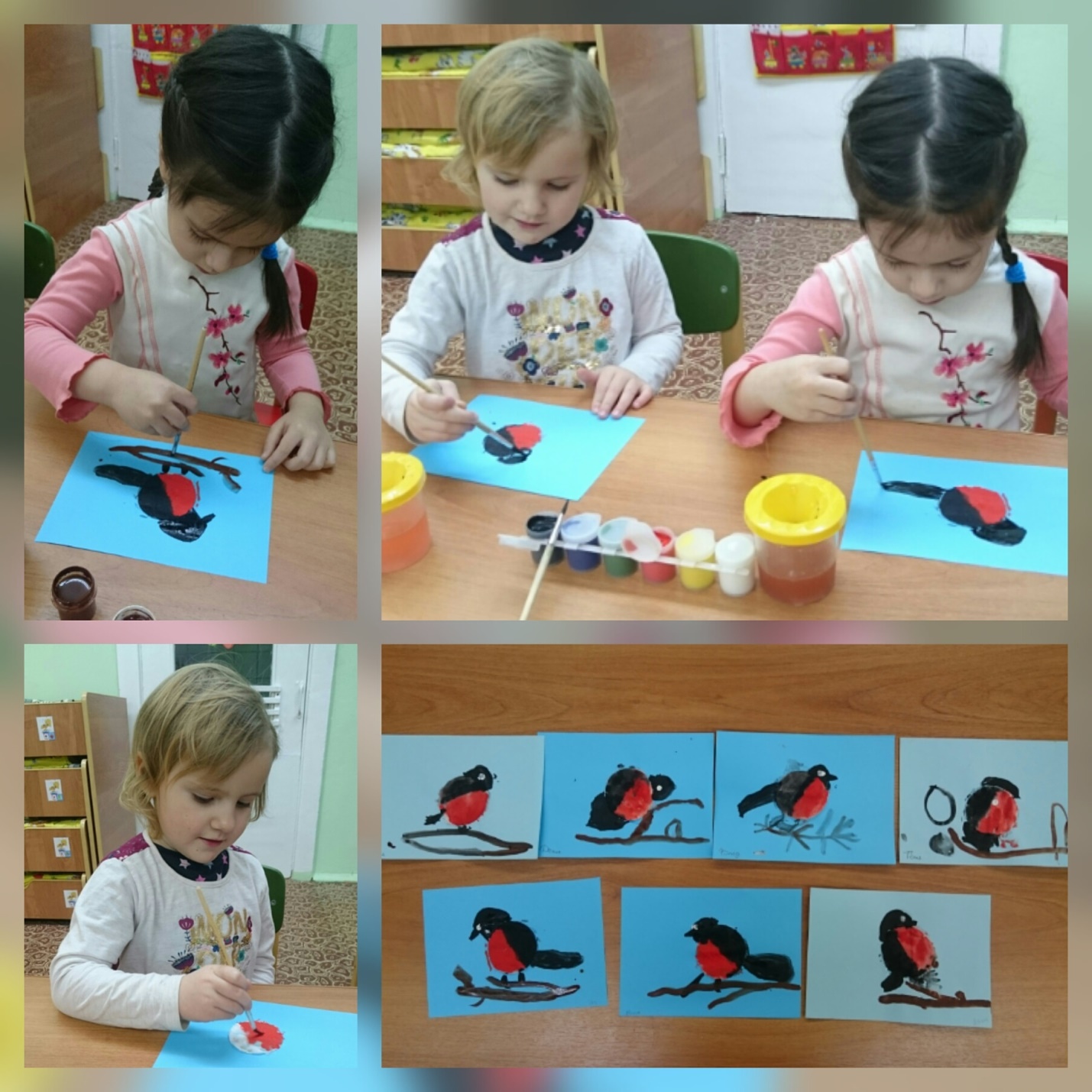 